Сумська міська рада VІІ СКЛИКАННЯ LIII СЕСІЯРІШЕННЯ від 30 січня  2019 року № 4477-МР м. СумиРозглянувши звернення громадян, надані документи, відповідно до протоколу засідання постійної комісії з питань архітектури, містобудування, регулювання земельних відносин, природокористування та екології Сумської міської ради від 13.12.2018 № 138, статей 12, 40, 79-1, 116, 118, 120, 121, 122 Земельного кодексу України, статті 55 Закону України «Про землеустрій», керуючись статтею 25, пунктом 34 частини першої статті 26 Закону України «Про місцеве самоврядування в Україні», Сумська міська рада  ВИРІШИЛА:1. Визнати таким, що втратив чинність, пункт 40 додатку 1 до рішення Сумської міської ради від 18 грудня 2013 року № 2921-МР «Про передачу у власність (оренду) земельних ділянок громадянам» стосовно надання в оренду земельної ділянки площею 0,0748 га за адресою: м. Суми, вул. Санаторна, 18, кадастровий номер 5910136300:08:065:0082 Татаренко Раїсі Миколаївні у зв’язку з не укладенням нею договору оренди земельною ділянкою та переходом права власності на житловий будинок, що розташований на даній земельній ділянці, до Заїки В.І. та Заїки К.І.2. Затвердити технічну документацію із землеустрою щодо встановлення (відновлення) меж земельної ділянки в натурі (на місцевості) та надати у  власність земельну ділянку за адресою: м. Суми, вул. Санаторна, 18, кадастровий номер 5910136300:08:065:0082 громадянам Заїці Валентині Іванівні та Заїці Костянтину Ігоровичу по ½ частці від 0,0748 га, яка знаходиться у них в користуванні. Категорія та цільове призначення земельної ділянки: землі житлової та громадської забудови Сумської міської ради для будівництва і обслуговування житлового будинку, господарських будівель і споруд (присадибна ділянка).Секретар Сумської міської ради                                                           А.В. БарановВиконавець: Михайлик Т.О. 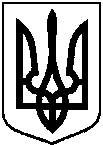 Про часткову втрату чинності рішення Сумської міської ради та надання у власність земельної ділянки за адресою: м. Суми,                      вул. Санаторна, 18 громадянам Заїці Валентині Іванівні та Заїці Костянтину Ігоровичу, яка знаходиться у них в користуванні